 Lokaty bankowe to pewna inwestycja - czy potrzebna jest nauka finansów osobistych.         1. Scenariusz lekcji:        Czas: 90 min. (dwie godziny lekcyjne)Przywitaj uczniów – 1 min.Przedstaw temat i formę pracy na lekcji – metoda debaty „za” i „przeciw” – 2 min.Wyświetl film – 10 min.Podziel klasę na 2 grupy – 2 min.Wyłoń po 2 dwie osoby – zwolenników i 2 osoby –  przeciwników tezy, którzy wraz z nauczycielem będą pełnili rolę moderatorów oraz wybierz 3 osoby, które będą pełniły rolę jury. Jury zdecyduje, która strona wygrała. W trakcie debaty członkowie jury mogą zadawać pytania, jednakże nie mogą sugerować odpowiedzi na pytania ani opowiadać się za żadną ze stron – 3 min.Przedstawiciel każdej grupy losuje stronę: za i przeciw tezie  2 min.W ramach przygotowania do debaty rozdaj pytania dla zwolenników i przeciwników -    zapewnij uczniom dostęp do zasobów internetowych – 20 min.Przeprowadź debatę – 25 min.Przeprowadź naradę z jury w celu wyłonienia zwycięzców debaty. Wygrywa strona, która zyskała przewagę w głosowaniu – 5 min.Ogłoś wynik debaty i uzasadnij go. Każdy członek jury może wyrazić swoją opinię na ten temat – 10 min.Podsumuj debatę. Wskaż na jej mocne strony. Doceń najbardziej zaangażowanych uczniów, wystawiając im w dzienniku odpowiednią ocenę – 10 min.2. Zestaw argumentów dla uczniów:3. Argumenty dla nauczyciela.Nauka zarządzania swoimi pieniędzmi to nauka umiejętności kontrolowania wydatków. Pozwoli na umiejętne podejmowanie decyzji finansowych w przyszłości. Banki i instytucje finansowe oferują szereg usług, które bez wiedzy nawet podstawowej mogą być niezrozumiałe i skomplikowane.  Wiedza nawet podstawowa o finansach osobistych może ułatwić uniknięcie podjęcia niekorzystnych decyzji a pomoc w decyzjach które pomogą młodym ludziom w lepszym starcie życiowym.  Szkolne kasy oszczędności na początku XX wieku. Prawnie zostały uregulowane w 1925 r. Specjalnym okólnikiem Stanisława Grabskiego, Ministra Wyznań Religijnych i Oświecenia Publicznego, Stanisława Grabskiego, w którym wskazywał, że „młodzieży szkolnej należy wpajać umiejętność i zasady oszczędzania pieniędzy” (cyt.)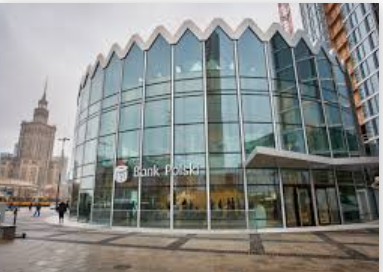 Zdjęcie: https://www.google.pl/url?sa=i&url=https%3A%2F%2Fprnews.pl%2Fpko-bank-polski-wdrozyl-microsoft-teams-na-ponad-10-tys-komputerach-453778&psig=AOvVaw3_wWjvGGeaZtEISePcBaUY&ust=1628931670399000&source=images&cd=vfe&ved=2ahUKEwj68_G90a3yAhXTySoKHQCDA8IQr4kDegUIARDJAQ Źródła:Ekonomia - Szkoła Podstawowa nr 175 im. Henryka Ryla w Łodzi (sp175lodz.pl)Narodowy Bank Polski - Internetowy Serwis Informacyjny (nbp.pl)sprawdzian-szostoklasisty.jpg (960×640) (gazeta.pl)Szkolna Kasa Oszczędności – Wikipedia, wolna encyklopediaArgumenty dla zwolenników tezy Argumenty dla przeciwników tezyWczesna edukacja o finansach osobistych, ułatwi podejmowanie decyzji Wiedza jest zbyt skomplikowana - i tak tego nie zrozumiem Nauka o lokatach - możliwość wcześniejszych oszczędności  Nie mamy tak dużo żeby oszczędzać na lokatachOszczędności w przyszłościNiskie oprocentowanie w bankach  Lepszy Start finansowy Możemy stracić na oszczędnościach Większa wiedza ogólnaProdukty bankowe się zmieniają a banki nie zawsze informują rzetelnie o zmianach Zabezpieczenie na startNie mogę wybrać pieniędzy - trzeba je trzymać przez wyznaczony przez bank czasNiezależność Nie ja będę ponosić odpowiedzialność tylko ktoś innyMożliwość radzenia sobie bez pomocy osób trzecich Możemy stracić oszczędności przez nierzetelne banki